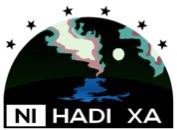 Agenda –Ni Hadi Xa Governance Committee Meeting, April 2019In person –YellowknifeApril 17-18, 2019  Meeting Venue: De Beers Yellowknife Office (3rd Floor at 5120 49 Street) DAY ONE: Wednesday April 17, 2019DAY ONE: Wednesday April 17, 2019DAY ONE: Wednesday April 17, 20191)  Call to Order and Round-Room Introduction09h3009h402)  Approval of the Agenda 09h4009h503)  Approval of Minutes  09h5010h00BREAK 10h1510h304)  Gahcho Kue Mine Update 10h3014h00Caribou Behavior Research program – (Angus Snips, UNBC) Mine update presentation (William, De Beers) Regular operation and environmental updates Regulatory updates, incl: Land Use Extension request, AEMP Response Plan etc. b)  Plain language presentation for annual reports that have been submitted this year Caribou Behavior Research program – (Angus Snips, UNBC) Mine update presentation (William, De Beers) Regular operation and environmental updates Regulatory updates, incl: Land Use Extension request, AEMP Response Plan etc. b)  Plain language presentation for annual reports that have been submitted this year Caribou Behavior Research program – (Angus Snips, UNBC) Mine update presentation (William, De Beers) Regular operation and environmental updates Regulatory updates, incl: Land Use Extension request, AEMP Response Plan etc. b)  Plain language presentation for annual reports that have been submitted this year LUNCH12h0013h005)  Financial and Budget 14h0015h002019 Budget Update 2019 invoicing and budget management 2019 Budget Update 2019 invoicing and budget management 2019 Budget Update 2019 invoicing and budget management BREAK15h0015h156)  Environmental Manager Update15h1516h302018 Annual Report   Ni Hadi Xa Implementation ReviewOn the Land Travel Program update Website Upgrade – Verge Communications Environmental Monitor Shift Reports Cabin use for Debeers Annual Fish Tasting August 27-28, 20192018 Annual Report   Ni Hadi Xa Implementation ReviewOn the Land Travel Program update Website Upgrade – Verge Communications Environmental Monitor Shift Reports Cabin use for Debeers Annual Fish Tasting August 27-28, 20192018 Annual Report   Ni Hadi Xa Implementation ReviewOn the Land Travel Program update Website Upgrade – Verge Communications Environmental Monitor Shift Reports Cabin use for Debeers Annual Fish Tasting August 27-28, 2019END of DAY ONE END of DAY ONE END of DAY ONE DAY TWO: Thursday April 18, 2019 DAY TWO: Thursday April 18, 2019 DAY TWO: Thursday April 18, 2019 7)  TK Monitoring Program 9h3010h30TKM Quarterly Report TKM program implementation TKM Quarterly Report TKM program implementation TKM Quarterly Report TKM program implementation 8) Hiring and staff management 9h3010h30Update on environmental monitoringComplementary Approaches Proposal for Allison (Sarah McLean, De Beers) Environmental manager update HR policy development Update on environmental monitoringComplementary Approaches Proposal for Allison (Sarah McLean, De Beers) Environmental manager update HR policy development Update on environmental monitoringComplementary Approaches Proposal for Allison (Sarah McLean, De Beers) Environmental manager update HR policy development BREAK10h3010h159)  Governance Committee Update10h1510h45Committee turn over and new appointee’s Committee turn over and new appointee’s Committee turn over and new appointee’s 10)  Incorporation Update 10h4511h30LKDFN updateLKDFN updateLKDFN update11)  Adjournment10h4511h30END of DAY TWO END of DAY TWO END of DAY TWO 